Projet Nasa fait par yohan couture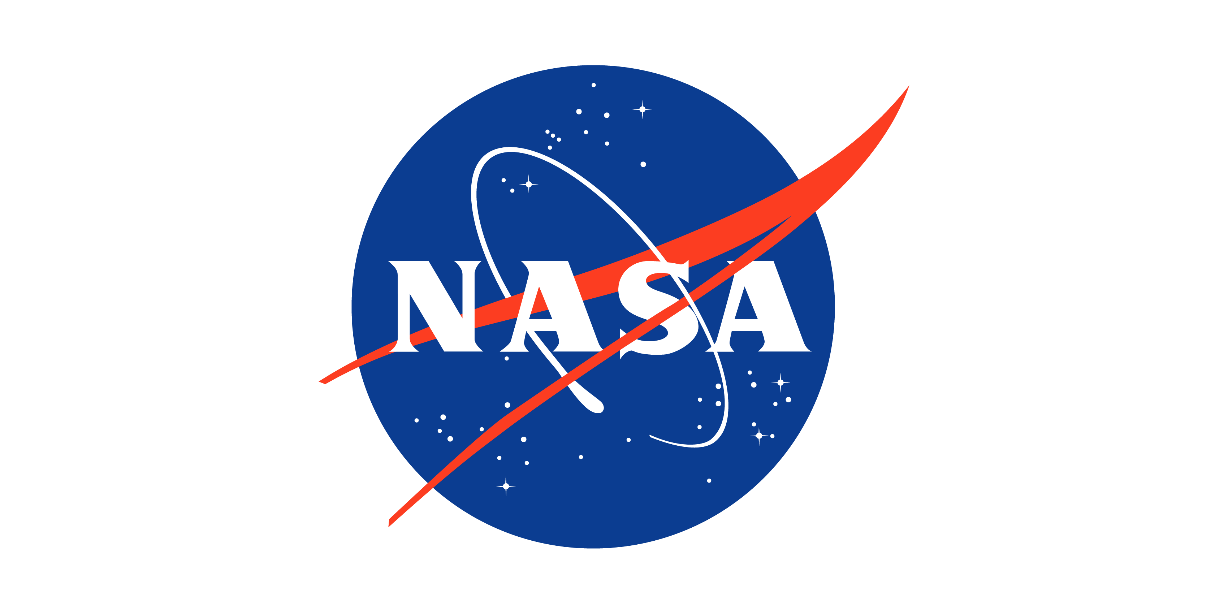 CREW DRAGONQuoi? Capsule 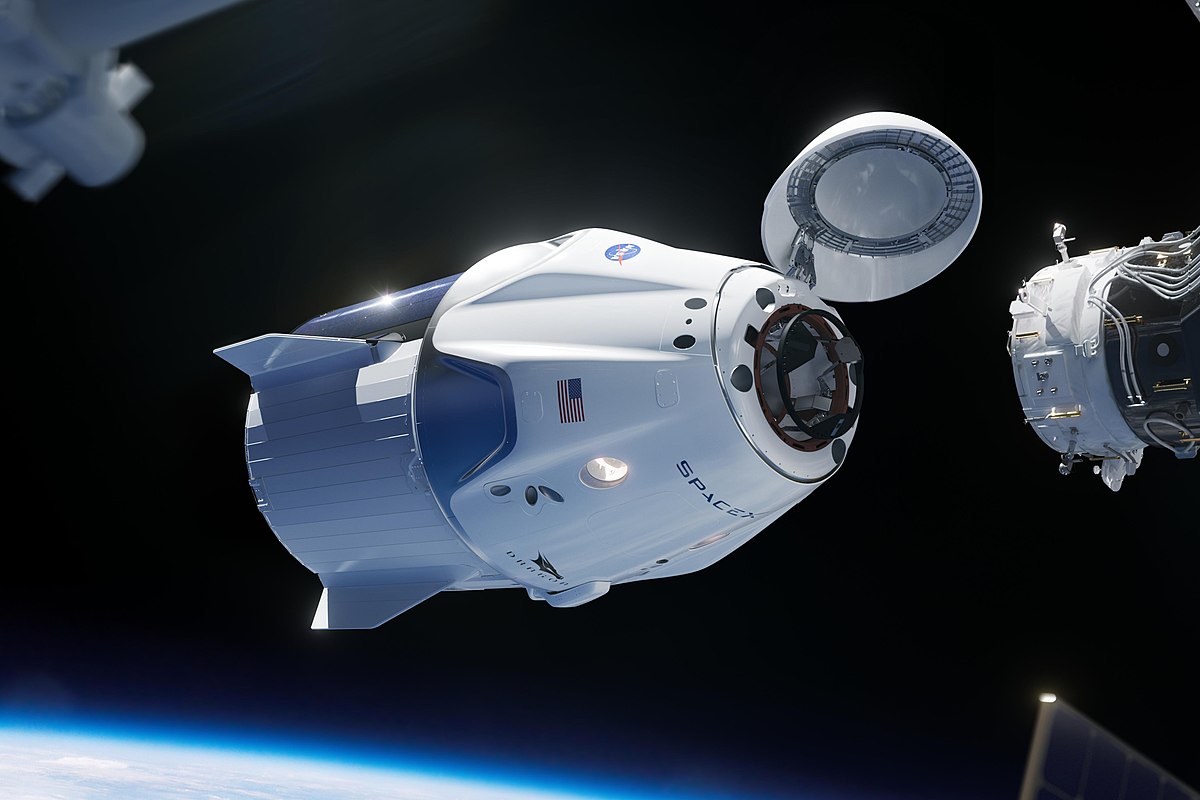 Companie? SpaceX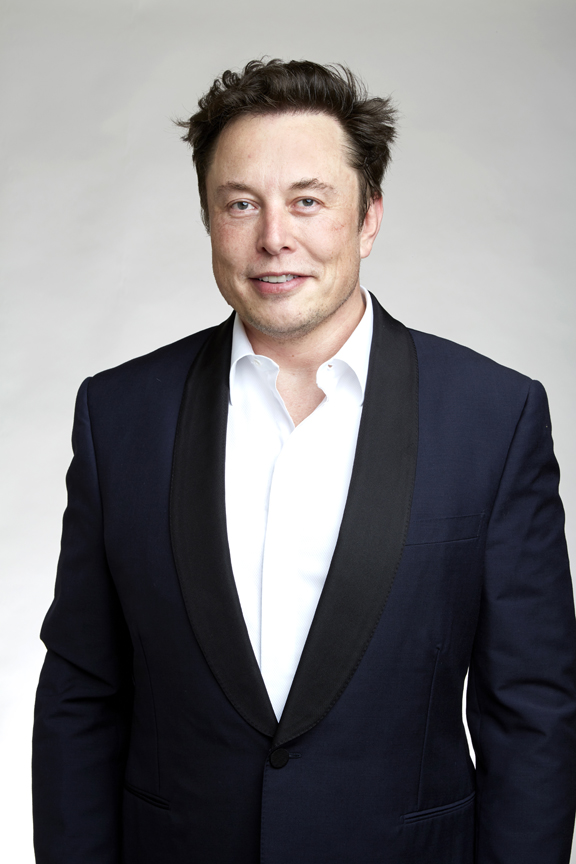  Proprio : Ellen MuskQuand? 2018 (il y a une maintenant)But : ISS (internationnal space station)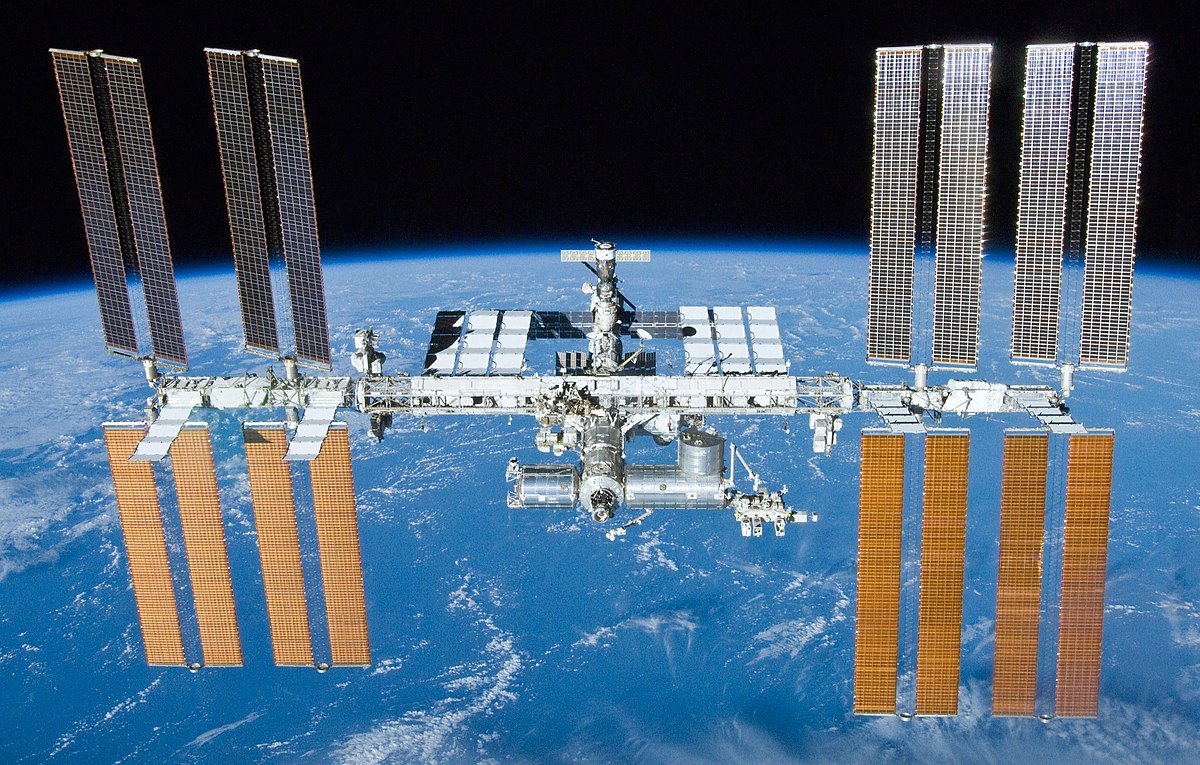 Pourquoi? Navette spatiale  musée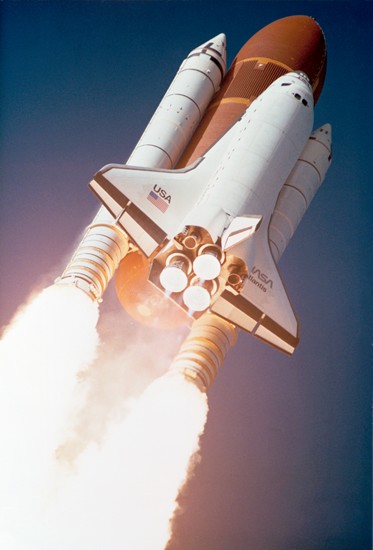 78M$par siège soyouz Client? Tom cruise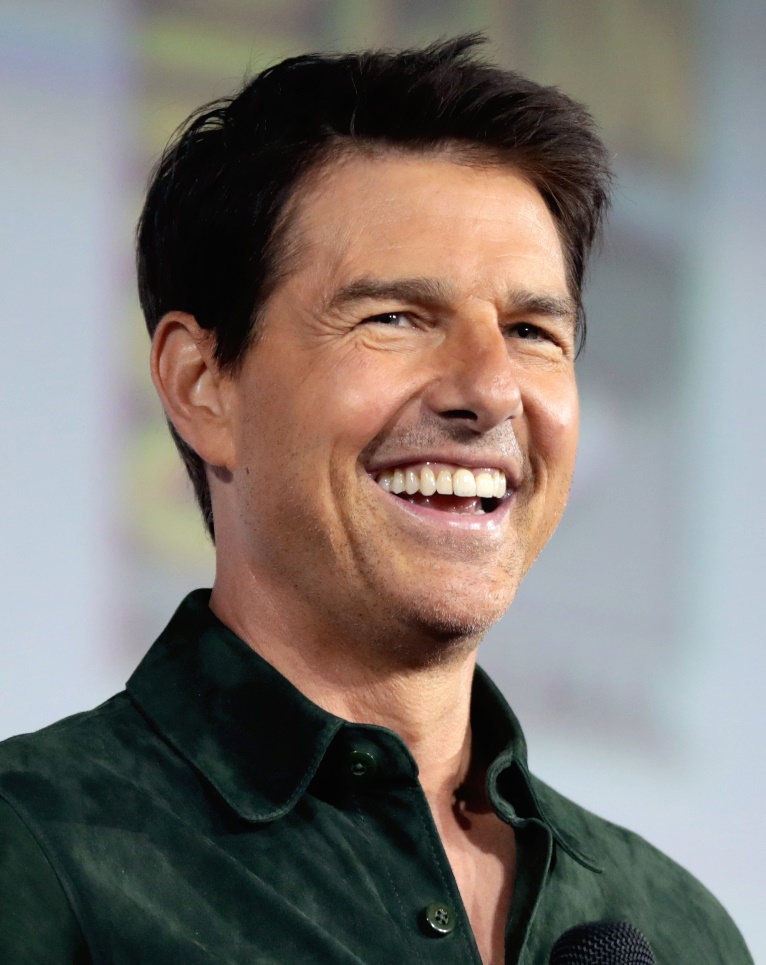 